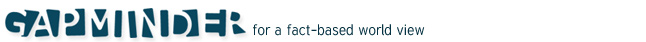 Step1:		Open the Gapminder Desktop ApplicationStep 2:	Establish Malaria # of cases reported as the X axis and Improved water source, overall access as a Y AxisStep 3:	Hit Play and watch cases of malaria and improved water source change over time: Background Questions: Watching the chart: What different things are happening to the bubbles over time? Identifying Cases of Malaria: Looking for geographic trends: (pay attention to the colors) What regions seem to consistently have higher numbers of malaria cases? What regions seem to consistently have lower numbers of malaria cases? What might be causing these trends? Step 4: 	Keep Malaria cases reported as the X axis, but explore the various indicators available on the Y axis.  As a group, chose one particular variable that presents an interesting trend to share with the group.Outcomes in 2002CountryNumberHighest number of malaria cases?Lowest number of malaria cases?Highest % of improved water source?Lowest % of improved water source?